№1 НОМ мектепалды даярлық тобының тәрбиешісі Г. Р. Бойчук Қарағанды қаласының ОӘО ұйымдастырған облыстық онлайн вебинарға қатысты . Ол семинарға қатысушыларды мектепке дейінгі білім деңгейін жоғары және сапалы деңгейге көтеруге мүмкіндік беретін жаңа технологиялар мен әдістермен таныстырды. Қоршаған ортаның заңдылықтары мен құбылыстарын танып білудің осындай тиімді әдістерінің бірі тәжірибелік-эксперименттік қызмет болып табылады, ол сонымен қатар балалардың белсенділігінің, дербестігінің, шығармашылық қабілеттерінің, танымдық қызығушылығының, құрдастарымен және үлкен балалармен қарым-қатынас жасай білуінің дамуына оң әсер етеді. Авторлық бағдарламаның өзектілігі мектепке дейінгі балалық шақ кезеңінде зерттеу іс-әрекеті ойынмен қатар жетекші іс-әрекет рөліне үміттенеді, оның негізін эксперименттеу құрайды. Бұл әдісті қолданудың артықшылығы-эксперимент барысында балалар қоршаған әлем туралы нақты түсінік алады, олардың ойлау процестері белсендіріледі, өйткені талдау, синтез, салыстыру, жинақтау және жіктеу операцияларын жасау қажеттілігі үнемі туындайды, балалардың өзін-өзі дамыту сәті, олардың дербестігі байқалады. Эксперимент мектепке дейінгі баланы жаңа іс-әрекеттерді іздеуге ынталандырады және 4К моделін қалыптастыруға ықпал етеді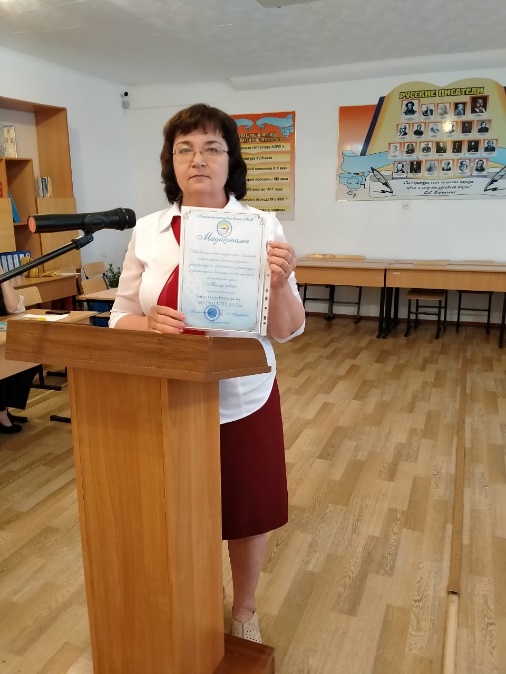 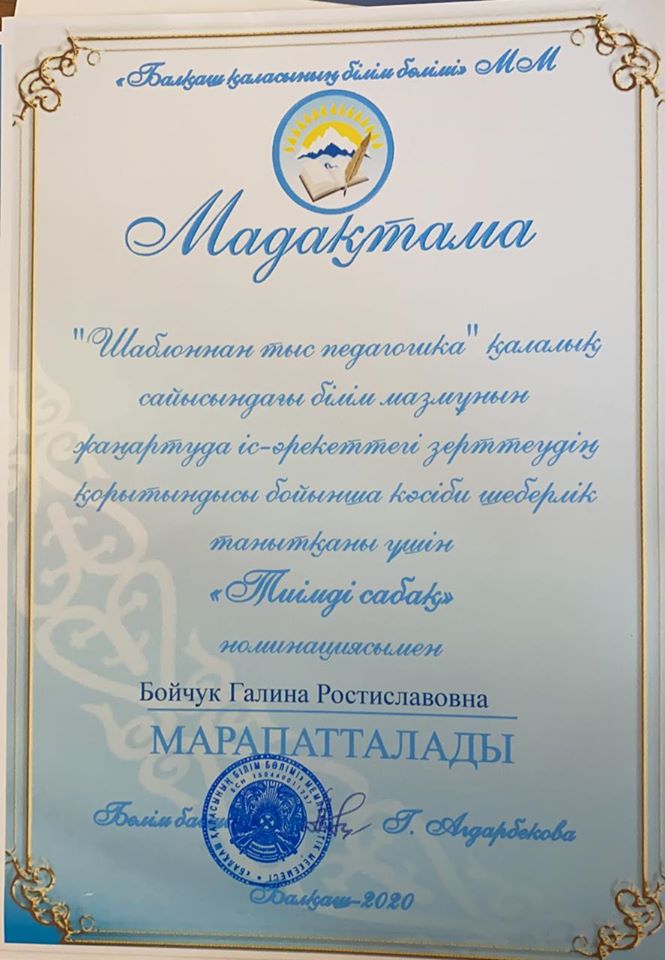 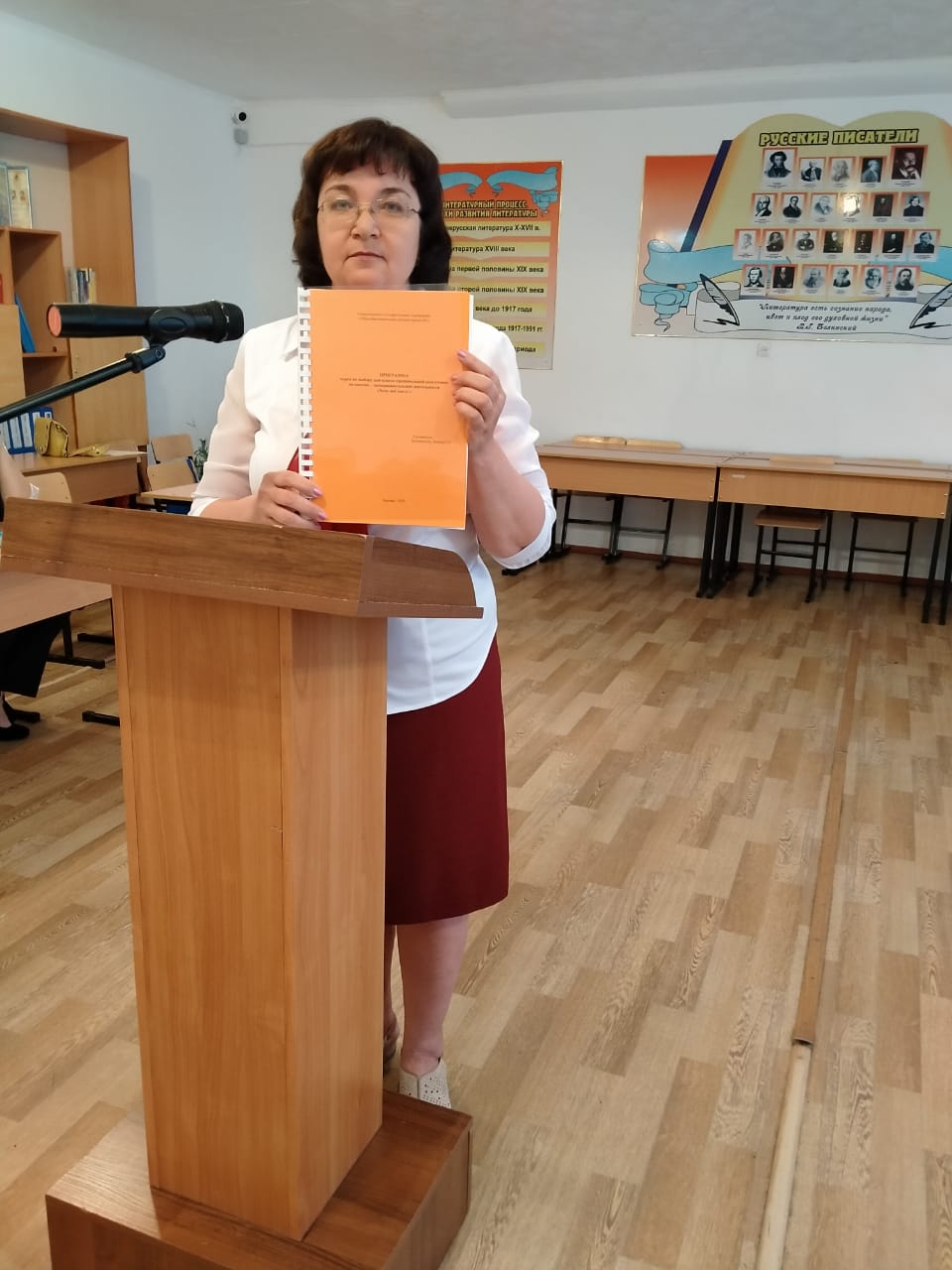 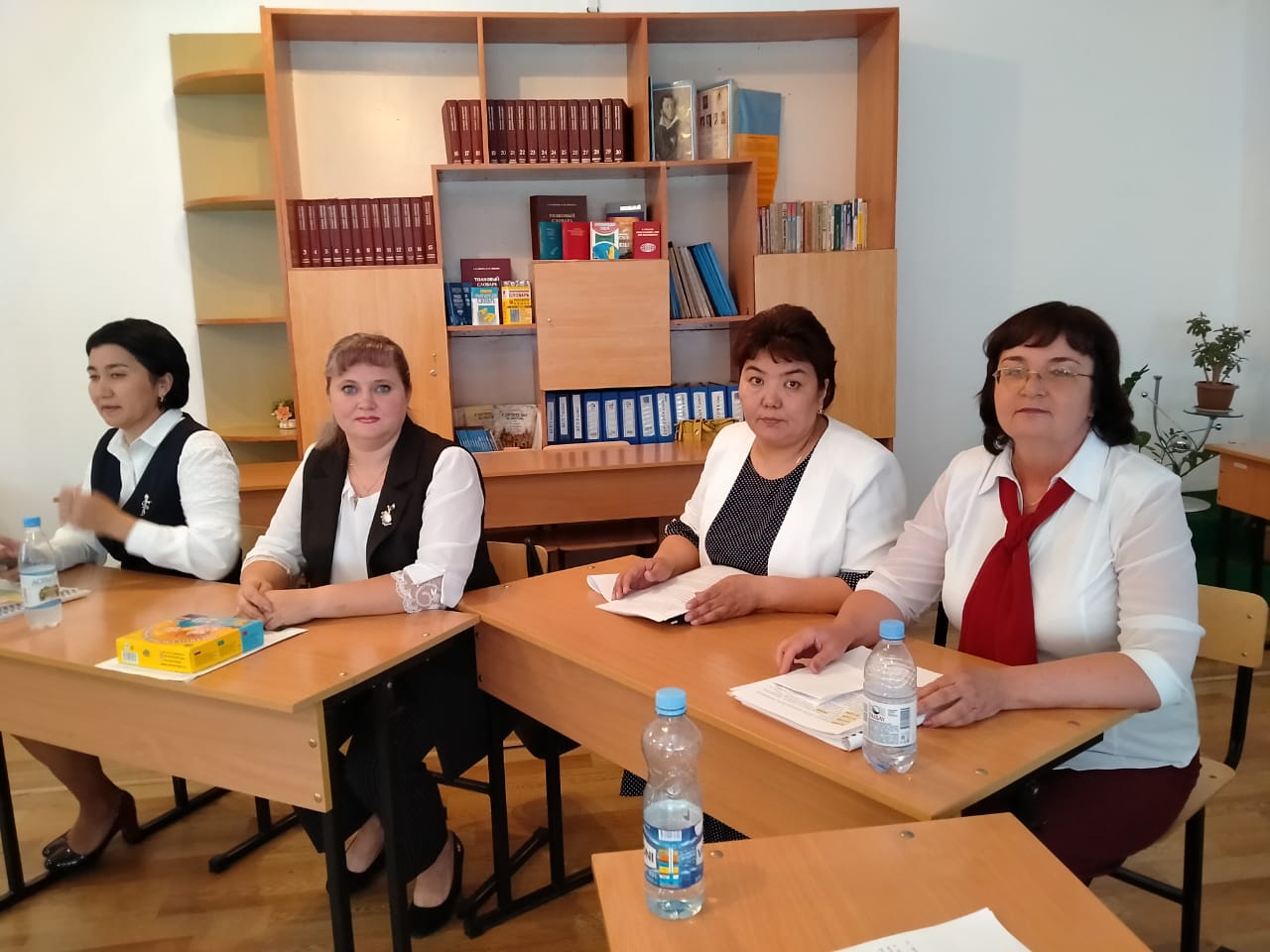 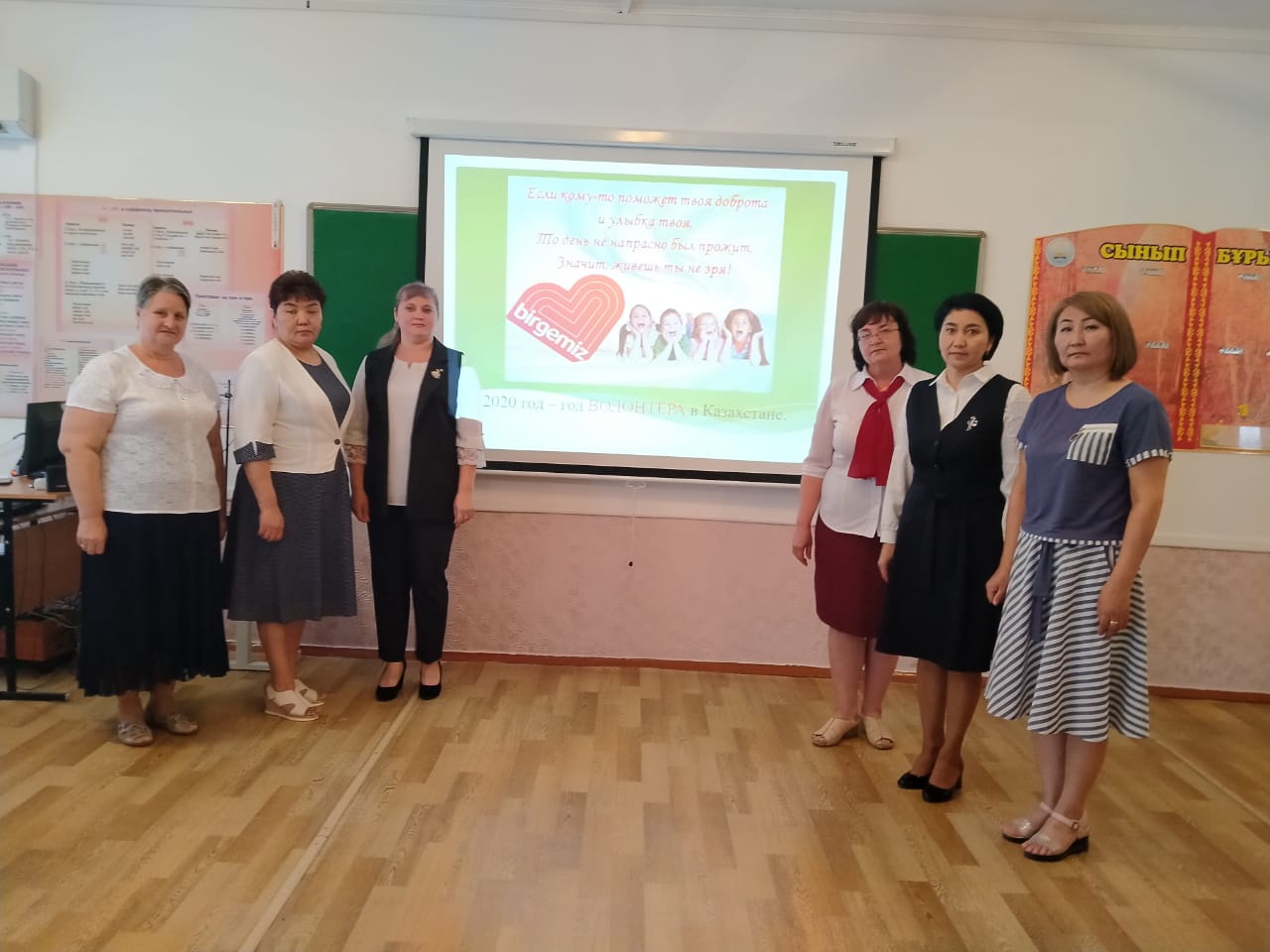 